                                                                                                                                MČ Praha – Březiněves 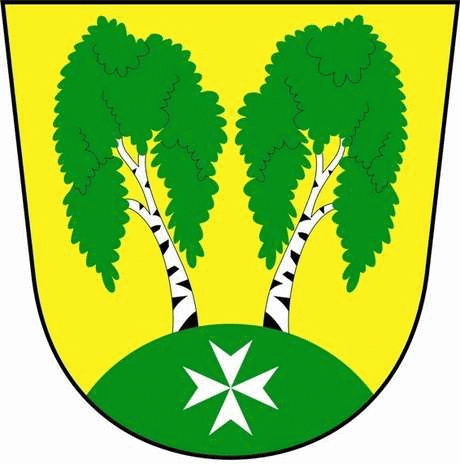 U Parku 140/3, 182 00 Praha 8Městská část Praha – Březiněves Zastupitelstvo městské části
Přehled přijatých usnesení na zasedání zastupitelstvadne 26. 04. 2017Usnesení č. 1.33/17ZMČ Praha – Březiněves projednalo a schválilo cenovou nabídku společnosti ARBO park-zahrada s.r.o., Na Neklance 34/1973, Praha 5 – Smíchov, ve výši ve výši 262.867,- Kč vč. DPH. Zastupitelstvo pověřuje starostu k podepsání smlouvy.Zodpovídá: Předseda komise životního prostředí Ing. Martin Javorník.										Usnesení č. 2.33/17ZMČ Praha – Březiněves projednalo a schválilo Zvýšení rozpočtu na rok 2017 – schválené Zastupitelstvem hl. m. Prahy, usnesením č. 25/14 ze dne 30. 3. 2017. Jedná se o neinvestiční dotace městským částem hl. m. Prahy z obdrženého odvodu z výherních hracích přístrojů a jiných technických herních zařízení za období 1. 10. 2016 – 31.12. 2016. MČ Praha - Březiněves obdrží částku ve výši 24.000,- Kč. Finanční prostředky jsou určeny na sport, kulturu, školství, zdravotnictví a sociální oblast, na podporu činností nestátních neziskových organizací působících na území městských částí hl. m. Prahy, které zajišťují dlouhodobě organizovanou sportovní výchovu mládeže, registrované v jednotlivých nestátních neziskových organizacích.  Zodpovídá: starosta Ing. Jiří Haramul.		Usnesení č. 3.33/17ZMČ Praha – Březiněves projednalo a schválilo Úpravu rozpočtu MČ – schválenou Zastupitelstvem hl. m. Prahy, usnesením č. 25/18 ze dne 30. 3. 2017 -  ponechání nevyčerpaných účelových prostředků, které byly městským částem hl. m. Prahy poskytnuty z rozpočtu hl. m. Prahy v roce 2016, k čerpání v roce 2017. Pro naši městskou část se jedná o částku v celkové výši 820.200,- Kč:180.300,-Kč pro účel -  čistírna vody pro rekreační rybník157.600,-Kč na dovybavení JSDH Březiněves – CAS 30482.300,-Kč pro účel - dostavba MŠ. Zodpovídá: starosta Ing. Jiří Haramul. 				Usnesení č. 4.33/17ZMČ Praha – Březiněves projednalo a schválilo Zvýšení rozpočtu na rok 2017 – schválené Zastupitelstvem hl. m. Prahy, usnesením č. 25/19 ze dne 30. 3. 2017 – poskytnutí účelových investičních dotací městským částem hl. m. Prahy. Pro naši městskou část se jedná o finanční částku ve výši 25.000.000,-Kč, z toho:20.000.000,-Kč – účelová dotace určená na zasíťování pozemku 427/251, vybudování komunikací,5.000.000,-  Kč -  účelová dotace určená na výstavbu technického zázemí tenisových kurtů.Zodpovídá: starosta Ing. Jiří Haramul.Usnesení č. 5.33/17ZMČ Praha – Březiněves projednalo a schválilo Úpravy rozpočtu za 4/2017, dle předloženého znění. Zodpovídá: předseda finančního výboru Ing. Jan Vocel.Usnesení č. 6.33/17ZMČ Praha – Březiněves projednalo a schválilo: Dokumentaci pro územní rozhodnutí a stavební povolení stavby „PID Březiněves, Praha 8, č. akce 2960099“, vypracovanou společností PRO-CONSULT s.r.o., Dělnická 30, Praha 7, v 11/2016.        Zodpovídá: starosta Ing. Jiří Haramul.Smlouvu o výpůjčce mezi MČ Praha – Březiněves a Technickou správou komunikací hl. m. Prahy, Řásnovka 770/8, Praha 1. Zastupitelstvo pověřuje starostu k podepsání smlouvy. Zodpovídá: starosta Ing. Jiří Haramul. Usnesení č. 7.33/17 ZMČ Praha – Březiněves projednalo a schválilo Darovací smlouvu mezi MČ Praha – Březiněves a SH ČMS – Sbor dobrovolných hasičů Praha – Březiněves, U Parku 140/3, Praha 8 ve výši 400.000,-Kč za účelem realizace projektu: „První ročník celodenního rodinného festivalu BřeziněFest“, který se uskuteční v sobotu dne 16. 9. 2017. Zastupitelstvo pověřuje starostu k podepsání smlouvy.  Zodpovídá: starosta Ing. Jiří Haramul. 		Usnesení č. 8.33/17 	ZMČ Praha - Březiněves projednalo a schválilo Cenovou nabídku firmy Martin Horáček, Podbabská 870/2, Praha 6, ve výši 125.477,-Kč vč. DPH. Zodpovídá: zastupitel Petr Petrášek.	Usnesení č. 9.33/17ZMČ Praha – Březiněves projednalo a schválilo vstupné pro osoby bez TP v MČ Praha – Březiněves do sportovně - rekreačního areálu v roce 2017: Dospělá osoba: 	  120,-Kč	 po 16 hod.	80,-Kč Senior:		  80,-Kč 		 po 16 hod. 	80,-KčDítě do 5 let:         zdarma		 po 16 hod.	zdarmaDítě od 6 let	  80,-Kč	  	 po 16 hod. 	80,-KčPro dospělé osoby a děti s TP v MČB je vstupné do sportovně-rekreačního areálu v roce 2017 ponecháno zdarma.  
Zodpovídá: Ing. Jiří Haramul.			Usnesení č. 10.33/17			ZMČ Praha – Březiněves projednalo a schválilo Smlouvu o příspěvku na občanskou vybavenost obce mezi MČ Praha – Březiněves a EURO DEVELOPMENT BŘEZINĚVES, s.r.o., František Kolínský, bytem Praha 8, Na Hlavní 18/53, Březiněves a Zdeněk Kolínský, bytem Praha 8, Na Hlavní 165/57. Zastupitelé vzali na vědomí podepsání smlouvy, která nabude účinnosti dnem jejího schválení zastupitelstvem MČB na 33. zasedání, dne 26.4.2017. Zodpovídá: starosta Ing. Jiří Haramul.Usnesení č. 11.33/17ZMČ Praha – Březiněves projednalo a schválilo Doplnění smlouvy o zájezdu uzavřené se společností Exim Tours, a.s, cestovní kancelář, Babákova 2390/2, Praha 11, ze dne 9.1.2017. Jedná se aktualizaci počtu osob ve skupině. Zastupitelstvo pověřuje starostu k podepsání doplnění této smlouvy. Zodpovídá: starosta Ing. Jiří Haramul.Usnesení č. 12.33/17ZMČ Praha – Březiněves projednalo a schválilo Smlouvu č. SAAS – 1/2017 o poskytování softwarových služeb – systém TRITIUS se společností Tritius Solutions a.s., se sídlem Brno, Vodní 258/13, Staré Brno. Zastupitelstvo pověřuje starostu k podepsání smlouvy. Zodpovídá: starosta Ing. Jiří Haramul.
      		      Ing. Vladimír Jisl 			   	               Zdeněk Korint                        2.  zástupce starosty MČ Praha - Březiněves                  1. zástupce starosty MČ Praha - Březiněves  	   	  